Geometry – Practice				       	Name:Unit 3- Arc Length and Sector Area			Period:  2   4   7           Date:  12/13/17USE 3.14 as Pi and SHOW YOUR WORK ON A SEPARATE SHEET OF PAPER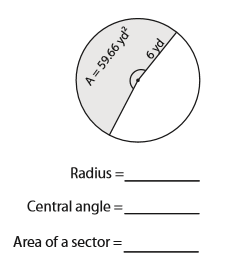 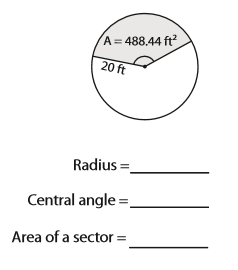 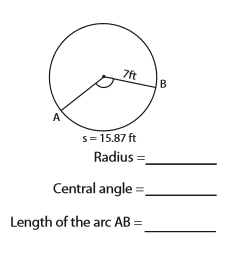 Geometry – Practice				       	Name:Unit 3- Arc Length and Sector Area			Period:  2   4   7           Date:  12/13/17USE 3.14 as Pi and SHOW YOUR WORK ON A SEPARATE SHEET OF PAPERUSE 3.14 as Pi and SHOW YOUR WORK ON A SEPARATE SHEET OF PAPER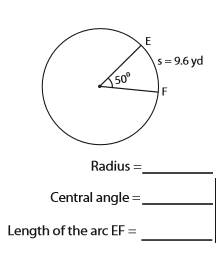 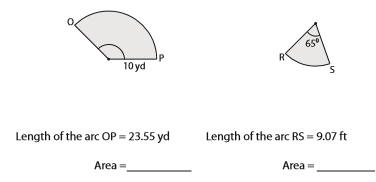 USE 3.14 as Pi and SHOW YOUR WORK ON A SEPARATE SHEET OF PAPER